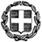 Σας υπενθυμίζουμε ότι:α) η προσφορά κατατίθεται κλειστή σε έντυπη μορφή(όχι με email ή fax) στο σχολείο καιβ) με κάθε προσφορά κατατίθεται από το ταξιδιωτικό γραφείο απαραιτήτως και Υπεύθυνη Δήλωση ότι διαθέτει βεβαίωση συνδρομής των νόμιμων προϋποθέσεων λειτουργίας τουριστικού γραφείου, η οποία βρίσκεται σε ισχύ.                                                                                                                        Η ΔΙΕΥΘΥΝΤΡΙΑ                                                                                                                ΕΛΕΥΘΕΡΙΑ ΠΑΠΑΜΑΝΩΛΗΕΛΛΗΝΙΚΗ ΔΗΜΟΚΡΑΤΙΑΥΠΟΥΡΓΕΙΟ ΠΑΙΔΕΙΑΣ, ΘΡΗΣΚΕΥΜΑΤΩΝ ΚΑΙ ΑΘΛΗΤΙΣΜΟΥ- - - - -ΠΕΡΙΦΕΡΕΙΑΚΗ Δ/ΝΣΗ Π.Ε. ΚΑΙ Δ.Ε. ΑΤΤΙΚΗΣ ΔΙΕΥΘΥΝΣΗ ΔΕΥΤΕΡΟΒΑΘΜΙΑΣ ΕΚΠΑΙΔΕΥΣΗΣ ΑΝΑΤΟΛΙΚΗΣ ΑΤΤΙΚΗΣ1ο ΓΥΜΝΑΣΙΟ ΛΑΥΡΙΟΥΗμερομηνία 18-10-2023Αρ. Πρ: 601ΣΧΟΛΕΙΟ2ΠΡΟΟΡΙΣΜΟΣ/ΟΙ-ΗΜΕΡΟΜΗΝΙΑ ΑΝΑΧΩΡΗΣΗΣ ΚΑΙ ΕΠΙΣΤΡΟΦΗΣΠΡΑΓΑ (ΤΣΕΧΙΑ)ΣΥΜΜΕΤΟΧΗ ΣΕ ΜΑΘΗΤΙΚΟ ΣΥΝΕΔΡΙΟ ΑΠΟ 1/3/2024 ΕΩΣ 04/03/2024ΑΝΑΧΩΡΗΣΗ 01/03/2024 ΠΡΩΪΕΠΙΣΤΡΟΦΗ 04/03/2024 ΒΡΑΔΥ3ΠΡΟΒΛΕΠΟΜΕΝΟΣ ΑΡΙΘΜΟΣ ΣΥΜΜΕΤΕΧΟΝΤΩΝ(ΜΑΘΗΤΕΣ-ΚΑΘΗΓΗΤΕΣ)42 ΜΑΘΗΤΕΣ – 4 ΚΑΘΗΓΗΤΕΣ 4ΜΕΤΑΦΟΡΙΚΟ ΜΕΣΟ/Α- ΠΡΟΣΘΕΤΕΣ ΠΡΟΔΙΑΓΡΑΦΕΣΜΕΤΑΦΟΡΑ ΑΠΟ ΚΑΙ ΠΡΟΣ ΤΟ ΑΕΡΟΔΡΟΜΙΟΑΕΡΟΠΛΑΝΟ(ΕΓΓΡΑΦΟ	ΔΙΑΘΕΣΙΜΟΤΗΤΑΣ	ΕΙΣΙΤΗΡΙΩΝ, ΦΟΡΟΙ ΑΕΡΟΔΡΟΜΙΟΥ, ΕΠΙΝΑΥΛΑ ΚΑΥΣΙΜΩΝ)ΛΕΩΦΟΡΕΙΟ ΣΤΗΝ ΠΡΑΓΑ (ΤΟΥΛΑΧΙΣΤΟΝ 12 ΩΡΕΣ)ΔΙΟΔΙΑΕΞΟΔΑ PARKING5ΚΑΤΗΓΟΡΙΑ ΚΑΤΑΛΥΜΑΤΟΣ- ΠΡΟΣΘΕΤΕΣ ΠΡΟΔΙΑΓΡΑΦΕΣ (ΜΟΝΟΚΛΙΝΑ/ΔΙΚΛΙΝΑ/ΤΡΙΚΛΙΝΑ- ΠΡΩΙΝΟ Ή ΗΜΙΔΙΑΤΡΟΦΗ)ΞΕΝΟΔΟΧΕΙΟ 4* ΚΑΙ ΑΝΩΣΕ ΑΠΟΣΤΑΣΗ ΤΟ ΠΟΛΥ 15 ΚΜ ΑΠΟ ΤΟ ΚΕΝΤΡΟ ΜΕ ΠΡΩΙΝΟ (ΝΑ ΣΤΑΛΕΙ ΚΑΙ Η ΕΠΙΒΑΡΥΝΣΗ ΜΕ ΗΜΙΔΙΑΤΡΟΦΗ)ΔΕΙΠΝΟ ΕΝΤΟΣ Ή ΕΚΤΟΣ ΞΕΝΟΔΟΧΕΙΟΥΕΠΙΒΕΒΑΙΩΣΗ ΚΡΑΤΗΣΗΣ ΔΩΜΑΤΙΩΝ6ΛΟΙΠΕΣ ΥΠΗΡΕΣΙΕΣ (ΠΡΟΓΡΑΜΜΑ, ΠΑΡΑΚΟΛΟΥΘΗΣΗ ΕΚΔΗΛΩΣΕΩΝ, ΕΠΙΣΚΕΨΗ ΧΩΡΩΝ, ΓΕΥΜΑΤΑ κ.τ.λ.))ΞΕΝΑΓΗΣΕΙΣ ΣΕ ΑΞΙΟΘΕΑΤΑΣΥΝΟΔΟΣ ΤΟΥ ΠΡΑΚΤΟΡΕΙΟΥ ΟΛΕΣ ΤΙΣ ΗΜΕΡΕΣΕΛΗΝΟΦΩΝΟΣ ΞΕΝΑΓΟΣ7ΥΠΟΧΡΕΩΤΙΚΗ ΑΣΦΑΛΙΣΗ ΕΥΘΥΝΗΣ ΔΙΟΡΓΑΝΩΤΗ(ΜΟΝΟ ΕΑΝ ΠΡΟΚΕΙΤΑΙ ΓΙΑ ΠΟΛΥΗΜΕΡΗ ΕΚΔΡΟΜΗ)ΝΑΙ8ΠΡΟΣΘΕΤΗ ΠΡΟΑΙΡΕΤΙΚΗ ΑΣΦΑΛΙΣΗ ΚΑΛΥΨΗΣΕΞΟΔΩΝ ΣΕ ΠΕΡΙΠΤΩΣΗ ΑΤΥΧΗΜΑΤΟΣ Ή ΑΣΘΕΝΕΙΑΣΝΑΙ9ΤΕΛΙΚΗ ΣΥΝΟΛΙΚΗ ΤΙΜΗ ΟΡΓΑΝΩΜΕΝΟΥ ΤΑΞΙΔΙΟΥ(ΣΥΜΠΕΡΙΛΑΜΒΑΝΟΜΕΝΟΥ Φ.Π.Α.)ΝΑΙ10ΕΠΙΒΑΡΥΝΣΗ ΑΝΑ ΜΑΘΗΤΗ(ΣΥΜΠΕΡΙΛΑΜΒΑΝΟΜΕΝΟΥ Φ.Π.Α.)ΝΑΙ(ΝΑ ΑΝΑΦΕΡΕΤΕ ΤΟ ΤΕΛΙΚΟ ΠΟΣΟ ΟΛΩΝ ΤΩΝΠΡΟΔΙΑΓΡΑΦΩΝ)11ΚΑΤΑΛΗΚΤΙΚΗ ΗΜΕΡΟΜΗΝΙΑ ΚΑΙ ΩΡΑ ΥΠΟΒΟΛΗΣΠΡΟΣΦΟΡΑΣΔΕΥΤΕΡΑ 23/10/2023 ΩΡΑ 12:0012ΗΜΕΡΟΜΗΝΙΑ ΚΑΙ ΩΡΑ ΑΝΟΙΓΜΑΤΟΣ ΠΡΟΣΦΟΡΩΝΔΕΥΤΕΡΑ 23/10/2023 ΩΡΑ 12:30